                                          		                       Starachowice, dnia 3 grudnia 2013 roku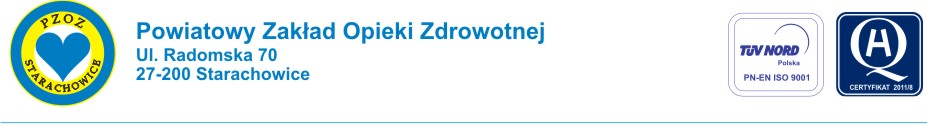 ZMIANA TERMINU SKŁADANIA OFERTNa podstawie zapisów pkt XV ust 1) Szczegółowych Warunków Konkursu na Świadczenia Zdrowotne z dnia 18 listopada 2013 roku w następujących postępowaniach:- KŚZK/3/10/2013 Oddział Chorób Wewnętrznych II i o Profilu Gastrologicznym oraz Oddział Reumatologiczny-  KŚZK/4/10/2013 Oddział Chorób Zakaźnych-  KŚZK/5/10/2013 Oddział Kardiologiczny-  KŚZK/6/10/2013 Oddział Położniczo – Ginekologiczny z Salą Porodową-  KŚZK/7/10/2013 Oddział Anestezjologii i Intensywnej Terapii-  KŚZK/8/10/2013 Oddział Pediatryczny- KŚZK/9/10/2013 Oddział Chirurgii Urazowo – Ortopedycznej z Pododdziałem Endoprotezoplastyki-  KŚZK/10/10/2013 Oddział Chorób Wewnętrznych I o Profilu Nefrologicznym oraz Stacja Dializ-  KŚZK/11/10/2013 Oddział Chirurgiczny Ogólny wraz z zakresem urologia – zespół chirurgii jednego dnia- KŚZK/12/10/2013 Oddział Neurologiczny z Pododdziałem Udarowym oraz Oddział Rehabilitacyjny przesuwa się termin składania i otwarcia ofert ustalony 
w przedmiotowych warunkach na dzień 4 grudnia 2013 roku.Nowe terminy:Termin składania ofert: 10 grudnia 2013 roku o godz. 13.30Termin otwarcia ofert: 10 grudnia 2013 roku o godz. 14.00	Dyrektor                                                                                                                             Sebastian PetrykowskiSprawę prowadzi:Magdalena MasternakTel. 41 273 91 39Email: masternakm@szpital.strachowice.pl	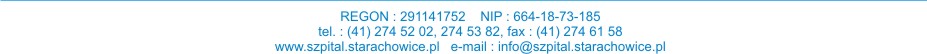 